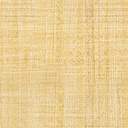 Quelques questions sur vos compétences actuelles et sur vos attentesNous vous remercions pour la confiance que vous nous accordez en vous inscrivant à la formation intitulée « Culture de lignées cellulaires : des bonnes pratiques à la génération d’une lignée cellulaire génétiquement modifiée ».Afin de répondre au mieux à vos attentes, nous sommes disposés à ajuster le contenu des cours et TD que nous vous proposerons. Pour ce faire, nous vous prions de compléter cette fiche et de la renvoyer au plus tôt à Mme Hélène Valentin, responsable scientifique et pédagogique du stage.  helene.valentin@inserm.frQuel est votre travail ?Dans quel(s) domaine(s) d’activité travaillez-vous ?Qu’attendez‐vous de la formation ?Serez-vous amené à former d’autres personnes dans votre entreprise ?Avez‐vous déjà une expérience en culture cellulaire ? Si oui, combien d’année(s) de pratique avez-vous ?Avez-vous déjà suivi ou allez-vous suivre la formation « La culture de lignées cellulaires : obtention, manipulation, contrôle qualité, conservation, traçabilité » (même catalogue) ?Sur quel(s) type(s) de lignée(s) cellulaire(s) travaillez‐vous (espèce, organe / tissu / sang, type cellulaire) ?Avez-vous déjà une expérience dans les techniques de transfection / transduction ? Si oui, quelles techniques avez-vous utilisées ? Si non, serez-vous amené à réaliser des expériences de transfection / transduction ?Avez-vous des attentes spécifiques ?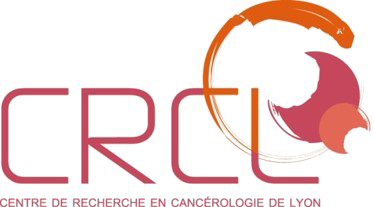 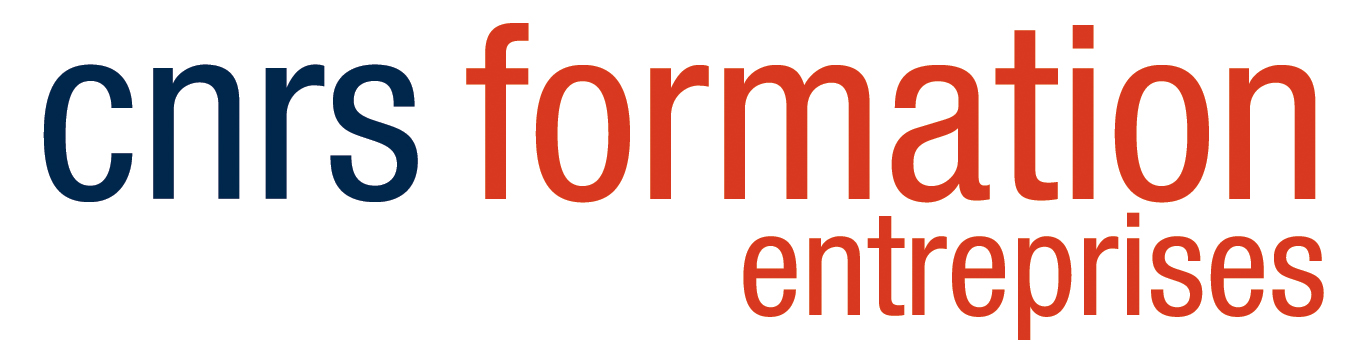 